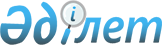 О дополнительных мерах по усилению контроля за поступлением средств в бюджет от производства и реализации подакцизной продукцииПостановление Правительства Республики Казахстан от 15 января 1997 г. N 68



        В целях недопущения потерь и хищений при транспортировке по
территории Республики Казахстан всех видов спирта, а также усиления
контроля за поступлением средств в бюджет от производства и
реализации подакцизной продукции Правительство Республики Казахстан
постановляет:




          1. Налоговому комитету совместно с Таможенным комитетом Министерства 
государственных доходов Республики Казахстан и Министерством транспорта и 
коммуникаций Республики Казахстан разработать механизм отслеживания 
перемещения всех видов спирта от производителя до конечного потребителя.
<*>



          Сноска. В пункт 1 внесены изменения - постановлением Правительства РК 
от 19 января 1999 г. N 31  
 P990031_ 
 .




          2. Министерству транспорта и коммуникаций Республики Казахстан
обеспечить ежесуточную передачу управлениями железных дорог
сведений территориальным налоговым органам о поступлении спирта в
Республику Казахстан по международным железнодорожным стыковым
путям.




          3. Таможенному комитету Министерства государственных доходов 
Республики Казахстан:




          ежемесячно представлять в Комитет по государственному контролю над 
производством и оборотом алкогольной продукции и Налоговый комитет 
Министерства государственных доходов Республики Казахстан информацию о 
перемещении через таможенную территорию Республики Казахстан всех видов 
импортируемого спирта, алкогольной продукции и пива по установленной форме, 
а также информацию о перемещении через таможенную территорию Республики 
Казахстан табачной продукции в Налоговый комитет Министерства 
государственных доходов Республики Казахстан;




          усилить контроль за исполнением режима переработки
казахстанских товаров вне территории Республики Казахстан, продуктами
переработки которых являются подакцизные товары по ранее заключенным
хозяйствующими субъектами контрактам.
<*>



          Сноска. В пункт 3 внесены изменения - постановлением Правительства РК 
от 19 января 1999 г. N 31  
 P990031_ 
 .




          4. Министерству экономики Республики Казахстан прекратить
практику выдачи заключений на переработку товаров, продуктами
переработки которых являются спирт, алкогольная, табачная продукция
и пиво.




          5. Комитету по стандартизации, метрологии и сертификации
Республики Казахстан и его органам на местах ввести в состав
комиссий по выдаче лицензий на производство спирта всех видов и
алкогольной продукции представителей налоговых органов и Ассоциации
производителей спирта и алкогольной продукции "Казалко".




          6. Национальному статистическому агентству Республики




Казахстан предусмотреть в регламенте работ на 1997 год отчетность о
производстве и реализации спирта и алкогольной продукции по
изготовителям.
     7. Государственному налоговому комитету Республики Казахстан
до 15 апреля 1997 года представить информацию о ходе реализации и
эффективности действия настоящего постановления по результатам
работы за 1 квартал 1997 года.
     8. Настоящее постановление вступает в силу с момента
опубликования.

     Первый заместитель
      Премьер-Министра
    Республики Казахстан
      
      


					© 2012. РГП на ПХВ «Институт законодательства и правовой информации Республики Казахстан» Министерства юстиции Республики Казахстан
				